In the tranquility of Florida’s beautiful Ponte Vedra Beach, learn research-based strategies for building and maintaining relationship intimacy and connection.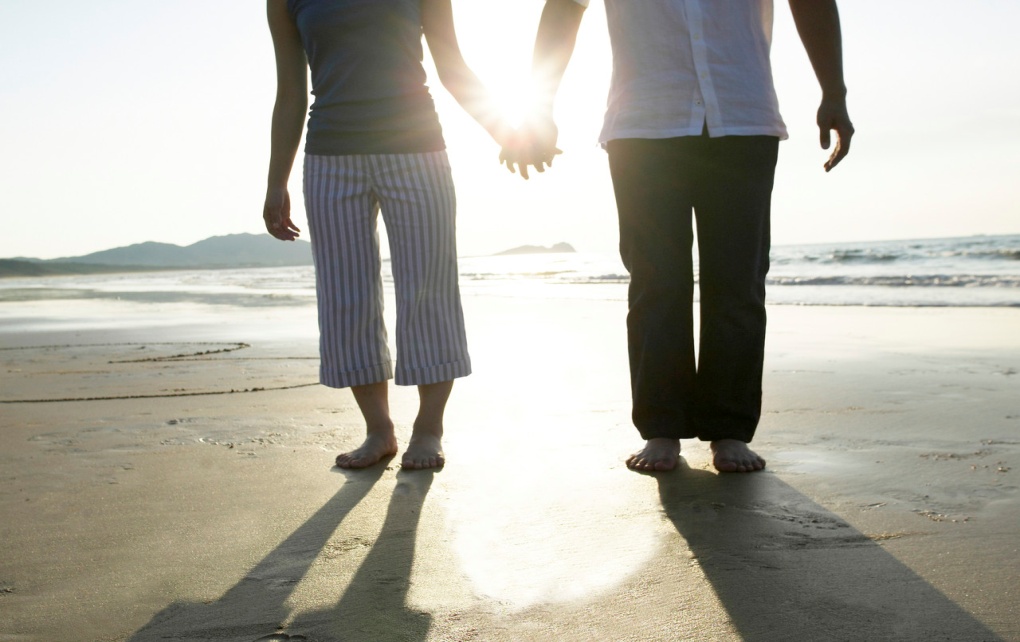 Have you ever planned a romantic getaway or evening, thinking about all of the details – candlelit dinners, romantic beaches, intimacy – only to have your getaway go sour when continuous arguing or worse, silence, spoils the romance? I’ve been a psychologist and relationship therapist for more than a decade, listening to these same scenarios play out over and over again with couples in marital distress.	Now you can restore your relationship while having a world-class romantic getaway at the exclusive Ponte Vedra Inn & Club in beautiful Ponte Vedra Beach, Florida. Our marriage retreat is a small-group, two day couples retreat, with no more than six couples in each retreat. We offer you research-based skills for deepening intimacy, resolving and managing conflicts, and building, or restoring, your shared path in a private, comfortable, and beautiful setting.   	Both days of the retreat will offer lectures, research-based information, role plays, discussion, and exercises (that you will do only with your partner). When listening to educational components you will be seated together as a group in a private setting. When doing the exercises, couples will separate from the group to complete exercises in private, as to not pressure anyone to disclose anything publicly unless a couple is interested in doing so. Here’s what you will learn during the two days of our retreat together:Day One: Restoring and Deepening Friendship and IntimacyDay Two: Resolving Conflict, Improving Communication, and Building a Shared Path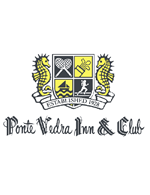 Dates:	December 6 - 7, 2014Location:	Ponte Vedra Inn & ClubCost:	$2,500 per couple (does not include hotel accommodations or meals)REGISTRATIONRefund/Cancellation Policy:   A 50% retainer (non-refundable) is required to guarantee your reservation. This retainer will be applied to the final payment, which is due two weeks prior to the event. 100% of the estimated balance will be charged to your account if cancelled within 14 days of the retreat. Location Information:	  The retreat will be held at the Ponte Vedra Inn & Club, a AAA Five-Diamond rated resort and hotel located in Ponte Vedra Beach on Florida’s east coast. Ponte Vedra Inn & Club offers quiet opulence and upscale accommodations paired with fine service and a wide array of leisure pursuits.  Please visit www.pontevedra.com to make hotel reservations. If you would prefer to stay at a nearby location, please contact us at (904) 379-8094 for a list of nearby hotels.  The nearest airport is Jacksonville International Airport. Contact Information: Please complete form and email it to us at admin@livebetter jax.com or fax it to us at 904-379-8688  Partner 1 Name:____________________________________________Partner 2 Name:____________________________________________Email:____________________________________________________Daytime Phone: ____________________________________________Evening Phone: ____________________________________________Street Address: ____________________________________________City: ___________________________________State:_____________Zip/Postal:_________________________________________________Additional Information:Retreat Date:Special Requests:Comments:We respect your privacy. The information you provide will not be sold, shared, or disseminated in any way.PLEASE NOTE:	After you complete the registration for the intensive couples retreat, a member of our staff will contact you for a follow-up screening.  Your registration is not complete until the follow-up screening has been conducted.  We will then send you an additional confirmation email and/or letter. 